Förslag till verksamhetsplanför Vänsterpartiet Nacka 2015Inledning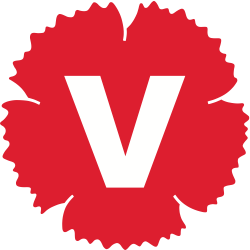 Vänsterpartiet Nackas verksamhet bygger på dels partiföreningens aktivitet och dels den kommunala gruppens arbete. Vår ambition är att vi även framledes ska ha en bra relation mellan kommunpolitiskt aktiva och partiförening och styrelse och att vi därigenom ytterligare ska bredda och utöka vår verksamhet.FöreningsaktiviteterPartiföreningens verksamhet är grundad på våra medlemmar, därför satsar vi extra mycket på medlemsaktivitet under det kommande året. Förutom traditionella möten med en inbjuden inledare provar vi konceptet med “politiska caféer”, en mer informell mötesform. Kanske kan fler lockas att delta om vi har en variation i mötesformerna. Vi planerar att ha någon form av medlemsaktivitet varannan vecka, inklusive mötena med kommunala gruppen som är öppna för alla medlemmar.Utåtriktat arbeteVi kommer att delta I distriktets kampanj “Fråga orten” där vi kommer att ha dialogmöten på offentliga platser, exempelvis köpcentrum och torg, knacka dörr och försöka etablera kontakt med andra organisationer. I samtal med Nackaborna kommer vi att samla in underlag till ev politiska utspel. Resultatet av undersökningen ska sedan kommuniceras tillbaka till “orten”. Detta är ett projekt som kommer att pågå under två år.Internfeministiskt arbeteVi har som mål att alltid ha ett feministiskt perspektiv när det gäller de politiska frågor vi driver men även när det gäller de interna aktiviteter och förhållningssätt som omfattar partiföreningen. Det handlar om allt från styrelsens sammansättning till hur arbetsuppgifter och talartid fördelas. StudierVi planerar att komma igång med organiserade studier under året. Dels kommer vi att använda oss av distriktets utbud och dels inventera vilka önskemål och behov som finns i föreningen.Medlemsvård och sociala aktiviteterVi har ambitionen att ha snabb kontakt med varje ny medlem för att hälsa välkommen till föreningen, informera om våra aktiviteter och ta reda på vilka intressen hen har.Vi har flera öppna aktiviteter; förutom medlemsmöten, temamöten och politiska caféer är också kommunala gruppens möten öppna.Under våren planeras en gemensam aktivitet av styrelsen och kommunala gruppen, nämligen en bussrundtur i intressanta områden med efterföljande fest.Samarbete med andra organisationerDet är önskvärt att vi kan samarbeta med organisationer med vilka vi delar värdegrund och intressen. Naturligt är att fortsätta samarbetet med Ung Vänster Nacka Värmdö men även andra lokala organisationer kan vara intressanta att stötta och göra gemensamma aktioner med. Hemsida, sociala medier och övrig informationsspridningUnder året har vi haft som ambition att öka vår närvaro i sociala medier samt uppdatera hemsidan mer frekvent.Vi kommer att fortsätta det arbetet för att nå maximal spridning bland medlemmar och sympatisörer. Vi kommer även fortsättningsvis att skicka ut medlemsutskick minst en gång/månad. Arbetet med debattartiklar och information när det gäller våra parlamentariska initiativ ska utvecklas. Organisatoriskt arbeteVi planerar att utveckla arbetet i några geografiska områden. I Orminge finns redan en organiserad gruppering. Finntorp, Fisksätra, Älta och något ytterligare område står på tur. Kontaktpersoner ska utses och varje område få i uppdrag att utvecklas utifrån sina förutsättningar.